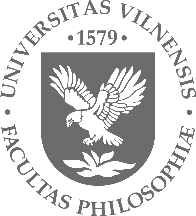 VILNIAUS UNIVERSITETOFILOSOFIJOS FAKULTETASDĖL TYRIMO ATLIKIMO        Maloniai prašome sudaryti galimybę atlikti tyrimą Jūsų vadovaujamoje įstaigoje Vilniaus universiteto Filosofijos fakulteto Sociologijos ir socialinio darbo instituto Socialinės politikos bakalauro/magistro studijų programos .... kurso studentui (-ei) Vardas Pavardė. Studento (-ės) darbo tema: ...................................... . Tyrimo tikslas: ........................................... Darbo vadovas pareigos, Vardas Pavardė, el. paštas.         Patikiname, kad gauti tyrimo rezultatai bus griežtai konfidencialūs  ir panaudoti tik tyrimo lauke.Nuoširdžiai dėkojame už bendradarbiavimą.Įstaigos pavadinimasĮstaigos vadovo Vardas Pavardė (Naud. linksn.)